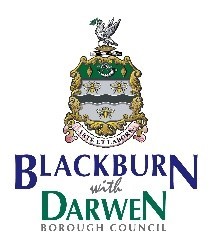 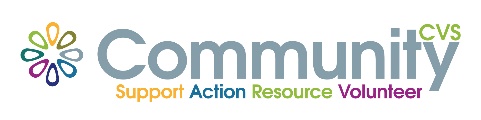 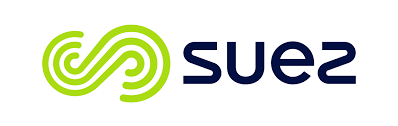 Blackburn with Darwen Waste Reuse Network 2023- giving new life to discarded reusables !________________________Please complete and returnWhether you can make the first meeting on Wednesday 15th March  2023 or not, if you are interested in the Reuse Network, please complete and return the following so we know who you are and your interest – and don’t worry, we won’t pin a job on you !Your name  __________________Your organisation _________________Contact details :- Email _______________________Telephone ___________________Your interest in the Reuse Network. Please state in a few words your interest in waste, recycling and reuse :-____________________________________________________________________________________________________________________________________________________________________________________________________________________________________________________________________________ 	Please tick  if you happy for us to send you future details on the Reuse Network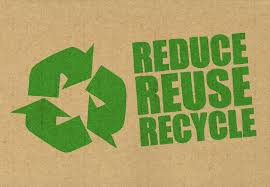 